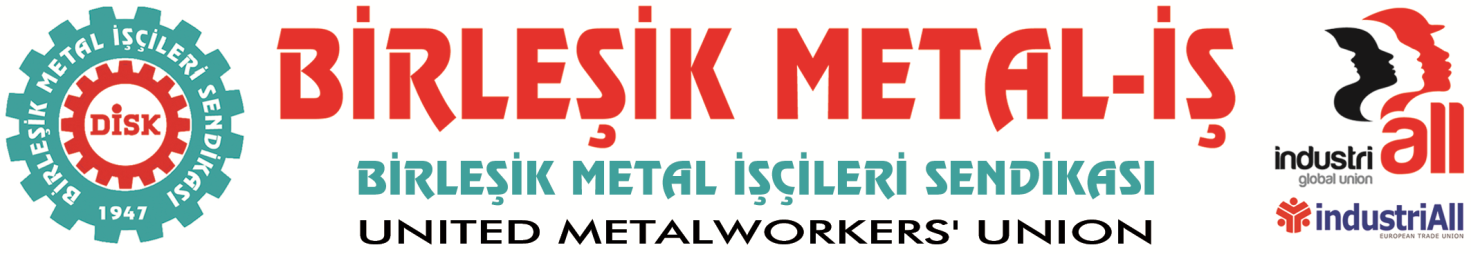 BASIN BÜLTENİ
16.08.2016Değerli basın mensuplarıOyak Renault işçilerinin sendikal özgürlükleri için başlattığı mücadele devam ediyor. Onlar, 12 Eylül cunta rejiminin MESS ve Türk Metal ile oluşturduğu çarpık sendikal düzene metal işçilerinin isyanın öncüsü oldular. Aradan geçen bir yılı aşkın süreye, bu süre zarfında yaşanan işten çıkarma ve baskılara rağmen Oyak Renault işçileri sendikamız çatısı altında örgütlülüklerini koruyorlar.İşçiler Oyak Renault’ta Anayasa, yasalar ve uluslararası sözleşmelerin kendilerine tanıdığı sendika seçme hürriyetini kullanabilmeyi, seçtikleri sendika tarafından temsil edilebilmeyi, toplu sözleşmelerin hazırlığından imzasına kadar her aşamasında sendikalarıyla birlikte söz sahibi olabilmeyi, sendikalı olmanın normal koşullarda bir işçiye sağlaması gereken asgari güvenceye sahip olabilmeyi istiyorlar. Bu nedenle sendikamıza üye oldular. Oyak Renault işçileri 2017 yılının Mayıs ayında yapılacak yetki başvurusuna sendikamızla birlikte kararlı bir şekilde yürüyorlar.Değerli basın emekçileriGeçtiğimiz Mart ayında sendikamızın işyerindeki örgütlülüğünü dağıtmayı hedefleyen büyük bir saldırı yaşandı. 75 işçi tazminatsız olarak işten çıkarıldı, çok daha fazlası işten ayrılmaya zorlandı. MESS, Bakanlık ve sarı sendika, işbirliği halinde Oyak Renault işçilerini sindirmek, onları hak arayamaz hale getirmek için çalıştılar. Amaç işçilerin nefretle andığı o sendikaya yeniden üye olmak zorunda kalmalarını sağlamaktı. Ancak istedikleri sonucu alamadılar. Söylediğimiz gibi işçilerin çoğunluğu sendikamızda birliğini devam ettiriyor.Ancak baskılar da devam ediyor. Şimdi, fabrikanın revizyon duruşu sürerken, fabrikadaki yeni işçilere yönelik baskılar yoğunlaştı. Sarı sendikanın temsilcileri Genel Müdür’ün adı kullanılarak baskı yapıyor.Bu baskıların son örneğini geçtiğimiz hafta yaşadık. Sarı sendikanın temsilcisi, yaptığı toplantıda Genel Müdür Tunç Başeğmez’in adını kullanarak yeni işçileri tehdit etti. Temsilci toplantıda işçilere şunları söyledi:“Bu fabrikaya Tunç Başeğmez geldi. Otuz küsür yıldır bu fabrikada Türk Metal organize. Yani buraya başka bir sendikanın sokulmayacağı kesin. Tunç Başeğmez de bu yüzden geldi”Sarı sendikanın temsilcisi, Sayın Genel Müdür’ün fabrikada başka bir sendikanın örgütlenmesini önlemek ve Türk Metal’in varlığının devam etmesini sağlamak üzere göreve getirildiğini söylüyor. Yani Genel Müdür’ün “kendi adamları” olduğunu ima ediyor.Bu konuşmanın ses kaydını geçtiğimiz hafta kamuoyuna duyurduk. Hemen ardından Sn. Genel Müdür’e yazdığımız bir mektupla konuya açıklık getirmesini talep ettik. Oyak Renault işçileri arasında infial yaratan bu olay karşısında, aradan geçen bir haftalık süre boyunca şirket yönetimi sessizliğini halen bozmuş değil. Biz buradan bir kez daha Oyak Renault işçilerinin şu sorularını tekrarlıyoruz:Sendika temsilcisinin bu sözleri doğru mudur? Doğru değilse bu kişi Genel Müdür’ün Türk Metal’i fabrikada tutmak için göreve getirildiği sözlerini sarf edebilme cesaretini nereden bulmaktadır? Arkasında destek gördüğü başka yöneticiler mi vardır? Sözler doğru değil ve şirket bu tutumu desteklemiyorsa, bu kişi hakkında gereği yapılacak mıdır?Başta Oyak Renault işçileri olmak üzere sendikamız ve tüm kamuoyu bu soruların yanıtlarını beklemektedir.İK yetkilisi Türk Metal’in örgütlenme grubunda ne arıyor?Bir başka baskı örneği de şirketin İnsan Kaynakları departmanında görev yapan bir amirin açıktan sarı sendikanın fabrika içindeki örgütlenme çalışmalarının organizasyonunda yer alması oldu. İK departmanında “Endüstriyel ve Sosyal İlişkiler Bölüm Şefi” olarak görev yapan Ömer Başaran isimli amirin ve başka bazı ünite şeflerinin işçilerin sendikal tercihlerini yönlendirmeye yönelik davranışlarını bir süre önce ayrıntılı bir şekilde şirket yönetimine bildirmiştik. Ancak yönetim bize yazdığı yanıtta bu suçlamaları reddetmişti.Bugün elimizde olan belge, o gün inkar edilen suçlamalarımızın doğruluğunu tartışmaya yer bırakmayacak biçimde kanıtlıyor. Belgeden, şirketin İK departmanında bölüm şefi olarak çalışan bu zatın, Türk Metal’in teşkilatlanma çalışmalarının planlandığı ve ismine “Dik Duruş Türkmetal” adı verilmiş bir WhatsApp grubunun içinde yer aldığı anlaşılıyor. Bu belgeyi de Oyak Renault’un Sayın Genel Müdürü’ne yazdığımız mektupta kendilerine ilettik ve şu soruları sorduk:İK departmanında bölüm şefi olarak çalışan Ömer Başaran isimli zatın, “Dik Duruş Türkmetal” isimli WhatsApp grubunda ne işi vardır? Bu kişinin görevi “Endüstriyel ve Sosyal İlişkiler Bölüm Şefliği” midir, yoksa Türk Metal temsilciliği mi? Bu kişinin Türk Metal’in teşkilatlanma çalışmaları içinde bulunması Sayın Genel Müdür başta olmak üzere Oyak Renault yönetiminin bilgisi dahilinde midir? Değilse bu kişi için de gereği yapılacak mıdır?Oyak Renault işçilerinin ve kamuoyunun merak ettiği bu sorulara yanıt beklediğimizi bir kez de siz değerli basın mensuplarının önünde ifade etmek istiyoruz. Bu kişi için sendikamızın gerekli hukuki girişimleri başlatacağını da duyurmak isteriz.Oyak Renault, işçilerin sendika seçme özgürlüklerinin güvencesini sağlamalıdırSadece bu iki örnek olay bile, Oyak Renault’ta işçilerin sendika seçme ve sendikal temsiliyet haklarının ne derece tehdit altında olduğunun kanıtıdır. Şimdi şirkete düşen, ulusal ve uluslararası yasalara, ILO sözleşmelerine, sendikamızın üyesi olduğu IndustriALL Küresel Sendika ile imzaladıkları çerçeve sözleşmeye uygun davranacağını, işçilerin sendikal tercihlerine yönelik hiçbir baskı ve yönlendirme yapılmayacağını, bu konuda taraflı davranan yöneticiler hakkında gerekli yaptırımları hayata geçireceğini açıklamaktır. Oyak Renault işçileri başta olmak üzere, ulusal ve uluslararası kamuoyu bu konuda şirketten net bir tavır beklemektedir.Şirket işçilerin çoğunluğunun üyesi olduğu sendika tarafından temsil edilme hakkını tanımalıdır.Bu hak, ülkemizin altına imza koyduğu ILO sözleşmelerinden kaynaklı olduğu kadar artık kısa bir süre önce Yargıtay’ın kesinleşen bir kararı ile de yasal statüye kavuşmuştur. Sendikamız Oyak Renault’da çalışan işçilerin çoğunluk sendikasıdır. Sendikamızın temsiliyetinin şirket tarafından tanınması yasal bir durumdur. Oyak Renault işçilerinin sendikal temsiliyeti yetki tespitini beklemeksizin tanınmalıdır.Oyak Renault işçilerinin sendika seçme hakkının güvencesi için uluslararası alanda da girişimlerde bulunuyoruz.Fransa’da Renault fabrikalarında örgütlü CGT ve tüm dünya üzerinde Renault ile çerçeve sözleşme tarafı sendika IndustriALL, sendikamızın Bursa’daki fabrikada devam eden örgütlenme çalışmasını desteklemekle birlikte, yaşanan hak ihlallerini de takip etmektedir. Bu sendikalar, özellikle bu yıl Mart ayında yaşanan işten çıkarma saldırısı ve sonrasındaki gelişmelerin çerçeve sözleşmenin ihlali olduğu konusunda hem fikirdir. Ayrıca 9 üyemizin, uzunca süre idari izinli tutulup işten ayrılmaya zorlanması, bunu reddettikten sonra da aylarca fabrika dışında bir eğitim merkezinde mobbinge maruz bırakılması ve en sonunda işten çıkarılmaları da açık bir sendikal hak ihlali olarak kayıtlara geçmiştir. Şirketin uluslararası sendikal muhatapları da, karşılıklı yapılan ve işçilerin sendikal hak ve özgürlüklerini güvence altına alan anlaşmalara uygun davranılmasını beklemektedir. Bu hak ihlali devam ettiği takdirde uluslararası mahkemeler de konuya dahil olacaktır. Kısacası sadece Renault’un Bursa fabrikasında çalışan işçiler değil, tüm dünya üzerindeki Renault işçileri şirketin çerçeve sözleşmeye uygun davranmasını beklemektedir. Beklenti, Bursa fabrikasında işçilerin sendikal temsiliyetinin tanınması ile güçlü bir tarafsızlık tutumu alınmasıdır.Yeni işçilere müjde veriyoruz. Sendikamızın girişimi sonunda binin üzerinde yeni işçi artık sözleşmeli değil, diğer işçiler gibi belirsiz süreli hizmet akdiyle çalışıyor kabul edilmek zorundadır.Bu müjde sadece Oyak Renault’ta çalışan yeni işbaşı yapmış işçilere değil, işkolunda benzer işlerde çalışan tüm sözleşmeli işçileri de ilgilendirmektedir.Bilindiği gibi Oyak Renault’ta işe yeni alınan işçiler altı ya da 11 aylık sözleşmelerle işbaşı yaptırılıyor. Sözleşme süresi sona erince de ya gönderiliyor ya da kendisine “seni kadroya aldık” deniyor. Bu yıllardır böyle uygulanıyor ve aslında yasal değil. Yapılan işin niteliği açısından 2 aylık deneme süresi sonunda diğer işçiler gibi sözleşmelerinin belirsiz süreli olarak kabul edilmesi, yani işçilerin tabiriyle kadrolu olarak çalışması gerekiyor.Bu konuda sendikamız bir süre önce Çalışma ve Sosyal Güvenlik Bakanlığı Bursa Çalışma ve İş Kurumu İl Müdürlüğü’ne yaptığı başvuruda konuyu dile getirmiş, Oyak Renault’ta inceleme talep etmişti. İnceleme sonucu dün elimize ulaştı. Bakanlığın konuyla ilgili aldığı kararda, işçilere deneme amaçlı belirli süreli iş sözleşmesi düzenlendiğinin anlaşıldığı, bunun objektif iyi niyet kurallarına uygun olmadığı, konunun tespit edildiği tarih itibariyle fabrikada bu şekilde çalıştırıldığı anlaşılan 1022 yeni işçinin iş sözleşmelerinin belirsiz süreli olarak kabul edilmesi gerektiği yer alıyor.Yani sendikamızın girişimleri sonucu Oyak Renault’ta artık altı aylık, 11 aylık sözleşme dönemi bitmiştir. Tüm işçilerin deneme süresi iki aydır. İşe yeni başlayan her işçi bu sürenin sonunda diğer işçilerle aynı haklara sahiptir.35 yıldır bu fabrikada yetkili olan sendikanın, yıllardır işçilerin böyle çalıştırılmasına göz yumması, işçilerin neden bu sendikadan kurtulmaya çalışmak istediklerinin sadece ufak bir örneğidir.Revizyon sonrası çalışmalarımız daha da hızlanacak.Fabrikanın rutin revizyon duruşu ay sonunda sona erecek. Sonrasında üyelerimizle birlikte çalışmalarımıza hız vereceğiz. Geçen yıl Oyak Renault’taki üyelerimizin 2500’ü ile eğitim çalışması yapmıştık. Bu yıl da eğitim çalışmasına devam edeceğiz. Ayrıca montaj hatlarında işçilerin yaşadığı ergonomi ve iş baskısı sorunlarına yönelik uluslararası uzmanların da yer alacağı bir çalışma başlatıyoruz. Bu çalışma aynı zamanda 2017 yılında yetki sonrası hazırlanacağımız toplu iş sözleşmesindeki taleplerimize referans olacak.MESS’ten ayrılan fabrikalarda toplu sözleşme sürecimiz başladıGeçtiğimiz yıl MESS’e karşı yürüttüğümüz mücadelede grevlerimizin ertelenmesine rağmen önemli kazanımlar elde etmiştik. Sendikamız bu mücadelen birçok MESS üyesi işletmede, grup sözleşmesinin üzerinde haklarla çıkarken, o süreçte MESS’ten ayrılan işletmelerde de aynı şekilde grup sözleşmesinin üzerinde ücret artışları ve 2 yıllık sözleşmelere imza atmıştı. Şimdi bu işletmelerin bir bölümünün oluşturduğu yeni işveren sendikası EMİS bünyesinde ve münferit işyerlerinde toplu iş sözleşmesi süreci başladı. Yetkilerimizin gelmesinin ardından, işçilerle birlikte toplu sözleşme taslaklarımızı oluşturduk. Yine onlarla birlikte sözleşme sürecini yürüteceğiz. Değerli basın mensuplarıSendikamız Bursa’daki çalışmaları genel merkez kadrolarımız, Bursa Şubemiz ve Oyak Renault örgütlenmesi için kurduğumuz 5 Mayıs Şubemiz ile bir bütün olarak yürütmektedir.Bu günlerde Bursa Şubemiz de 5 Mayıs Şubemizin bulunduğu bu binaya taşınmaktadır. Böylece hem organizasyonel kapasitemizi yükseltmiş olacağız, hem Oyak Renault örgütlenmesi için daha güçlü bir koordinasyon sağlamış olacağız.Sendikamız, Oyak Renault işçilerinin özgür bir sendikal düzene kavuşmak için yürüttüğü mücadelenin başarıya ulaşması için bugüne kadar olduğu gibi bundan sonra da tüm olanaklarıyla, kadro ve birikimiyle elinden gelenin fazlasını yapmaya devam edecektir.Oyak Renault işçilerinin kurtuluşu, esaret altındaki metal işçilerinin kurtuluşunun başlangıcı demektir. Saygılarımızla…ADNAN SERDAROĞLUBirleşik Metal İşçileri SendikasıGenel Başkan